Boykins’ Class Discipline and Guidance (Updated)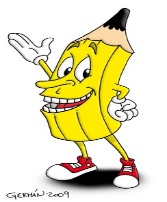 Self-discipline is encouraged and provided through guidance based on positive reinforcement. We will work together to implement classroom rules. The rules are:Keep hands and feet to yourselfObey the teacherHave “Fun” learning (Good Attitude)Raise your hand to speakRespect othersI believe that establishing and following rules are essential to a productive classroom environment. Henceforth, daily every student will begin with their clothespin on “Ready to learn”. Moving above “Ready to learn” and remaining there for the duration of the day will result in earning their name in a drawing for a RISE Receipt for that week. Clothespins can be moved up or down throughout the day according to each student's choices. Students who remain on at least "Ready to Learn" all week, earn "Fun Break Friday". Fun Friday will be the reward for making good choices all week. Moving below “Ready to learn” will result in the following if no improvement is shown:ReminderTime out in the classroomTime will be taken from fun activitiesParent Contact (Phone call, email, note requiring signature, or conference) Detention instead of participating in "Fun Break Friday"Office Referral	*A Behavior Calendar will be located inside each child's binder. Students will color these in daily and/or the teacher will write a note.  Please leave these inside of the binder!